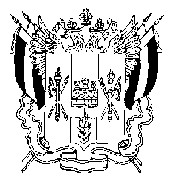 ТЕРРИТОРИАЛЬНАЯ ИЗБИРАТЕЛЬНАЯ КОМИССИЯ ЗЕРНОГРАДСКОГО РАЙОНА РОСТОВСКОЙ ОБЛАСТИПОСТАНОВЛЕНИЕ08июля 2021 г.                                                                                  № 16-19г.ЗерноградО назначении членом участковой избирательной комиссии с правом решающего голоса избирательного участка, участка референдума № 684 Ногина А. А.В связи с досрочным прекращением полномочий члена участковой избирательной комиссии избирательного участка, участка референдума №684 Сергиенко В. С., и руководствуясь п. 11 ст. 29 Федерального закона от 12 июня 2002 года№ 67-ФЗ «Об основных гарантиях избирательных прав и права на участие в референдуме граждан Российской Федерации», Территориальная избирательная комиссия Зерноградского района Ростовской областиПОСТАНОВЛЯЕТ:Назначить из состава резерва участковых комиссий Красноармейского сельского поселения Зерноградского района членом участковой избирательной комиссии с правом решающего голоса избирательного участка, участка референдума № 684 Ногина Андрея Анатольевича, 1972 г.р., выдвинутого собранием избирателей по месту жительства.Направить настоящее постановление в Избирательную комиссию Ростовской области.Направить настоящее постановление в участковую избирательную комиссию избирательного участка, участка референдума № 684.Разместить настоящее постановление на сайте ТИК Зерноградского района Ростовской области в информационно-телекоммуникационной сети «Интернет».Выдать Ногину А. А. удостоверение члена участковой избирательной комиссии с правом решающего голоса избирательного участка, участка референдума № 684.Контроль за исполнением данного постановления возложить на секретаря комиссии Демченко М. С.Председатель комиссии						О. Н. МоисеевСекретарь комиссии 							М. С. Демченко